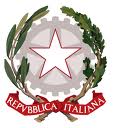 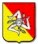 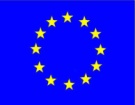 MODELLO DI PROGETTAZIONEDELLE ATTIVITA’ EDUCATIVE E DIDATTICHEPrimo Biennio IT e IPAnno Scolastico  ___________ CONSIGLIO DELLA CLASSE ____	SEZ.____ORDINAMENTO ________________________SETTORE ______________________________INDIRIZZO _____________________________ARTICOLAZIONE _______________________COMPOSIZIONE DEL CONSIGLIOCOMPOSIZIONE DELLA CLASSERIEPILOGO1. SITUAZIONE INIZIALE DELLA CLASSE(Composizione della classe, alunni BES, alunni ripetenti, situazione comportamentale rilevabile dalle prime osservazioni del docente e dalle attività del primo periodo)  Definizione globale dei gruppi in relazione al livello di competenze in ingresso riferite agli assi culturali (rilevabile da eventuali test d’ingresso o dalle competenze in uscita certificate in sede di scrutinio anno scolastico precedente)N.B. Ciascun docente, FACENDO RIFERIMENTO ALLA PROGETTAZIONE DEL PROPRIO DIPARTIMENTO E ALLA SCHEDA DI PROGETTAZIONE DI CLASSE, indicherà nella propria programmazione l’asse culturale cui appartiene la propria disciplina, le conoscenze che si intendono fare acquisire e le abilità che si intendono sviluppare per l’anno scolastico in corso. Standard minimi di apprendimento Conoscere i contenuti essenziali delle singole discipline Saper applicare le conoscenze acquisite seppur in semplici contesti  Acquisire essenziali competenze logiche, linguistico-espressive e di problem solving Sapersi orientare nel tempo storico Saper effettuare semplici collegamenti in un’ottica multidisciplinare Saper utilizzare in modo essenziale i vari tipi di linguaggi settoriali  Per i dettagli delle UDA degli IP si rimanda al Piano generale/Canovaccio comprensivo delle  UDA  progettate per l’ anno in corso10. ATTIVITA’ INTEGRATIVE  curricolari ed extracurricolariAttività di approfondimento o ampliamento dell’offerta formativa (Progetti PON, ERASMUS, laboratori, manifestazioni culturali,  ecc.)11 VERIFICA E VALUTAZIONEPer gli strumenti, i criteri e le modalità di verifica e valutazione degli apprendimenti e del comportamento si fa riferimento al Regolamento di valutazione alunni inserito nel PTOF 2019-2022 cosi come aggiornato nel corrente anno scolastico.Si ricorda che per la valutazione periodica e finale, il voto sarà proposto in base ad un giudizio brevemente motivato desunto:da un congruo numero di interrogazioni e di esercizi scritti, grafici o pratici fatti in casa o a scuola, corretti e classificati;da una valutazione complessiva dell’impegno, dell’interesse, della partecipazione e dell’approccio allo studio;dal grado di raggiungimento degli obiettivi di apprendimento conseguiti dallo studente in relazione alle conoscenze, abilità e competenze; dalle valutazioni espresse in sede di scrutinio intermedio;dall’esito delle verifiche relative ad eventuali iniziative di sostegno e ad interventi di recupero precedentemente effettuati;dalla progressione dell’apprendimento, intesa come capacità di recuperare conoscenze e abilità e di imparare ad imparare, considerando quindi il differenziale cognitivo in termini di accrescimento dei livelli di apprendimento degli alunni.12. RAPPORTI SCUOLA FAMIGLIAI rapporti scuola-famiglia sono garantiti attraverso la sottoscrizione del Patto di corresponsabilità educativa, le comunicazioni attraverso il Registro Elettronico e dagli incontri individuali e collegiali programmati nel rispetto dei protocolli di sicurezza d’Istituto in funzione anti Covid-19.Data,  ________________ / _____ / ______  			  Il Docente/Coordinatore di Classe:Unione Europea * Ministero Istruzione Università Ricerca * Regione Sicilia * Distretto Scolastico n. 1Istituto di Istruzione Secondaria Superiore Statale“Don Michele Arena”Via V. Nenni, 2 - 0925/22510 - Fax 0925/24247 == Via Giotto, 20 - 0925/85365 - Fax 0925/85366Corso A. Miraglia, 13 - 0925/22239 - Fax 0925/23410 == Via Eta, 12 (92016 Menfi) -  / Fax 0925/74214E-Mail: agis01600n@istruzione.it – agis01600n@pec.istruzione.it - URL: www.iissarena.edu.it - C.F. 9200296084492019 SCIACCA (AG)MATERIEN. oreDOCENTIFirmaALUNNIPROVENIENZAn.annotazioniMaschiFemminePendolariResidentiAltre cultureBES: (specificare)-Alunni Disabili-Alunni con DSA-Alunni con Svantaggi socio econonomico, linguistico e culturale-Altro............................................................................................................................................................................ ............................................................................................................................................................................ ............................................................................................................................................................................ ............................................................................................................................................................................ ............................................................................................................................................................................ ASSE CulturaleA – Avanzato(8.5 – 10)B – Intermedio(6.5 – 8.4)C – Base(5.5 – 6.4)D – Iniziale(4.5 – 5.4)E – Inadeguato(0 – 4.4)N. Alunni ______N. Alunni ______N. Alunni ______N. Alunni ______N. Alunni ______2. COMPETENZE CHIAVE PER L’APPRENDIMENTO PERMANENTERaccomandazione del Consiglio europeo del 22 maggio 2018 relativa alle competenze chiave per l’apprendimento permanente (2018/C 189/01)2. COMPETENZE CHIAVE PER L’APPRENDIMENTO PERMANENTERaccomandazione del Consiglio europeo del 22 maggio 2018 relativa alle competenze chiave per l’apprendimento permanente (2018/C 189/01)Competenza alfabetica funzionaleCapacità di individuare, comprendere, esprimere, creare e interpretare concetti, sentimenti, fatti e opinioni, in forma sia orale sia scritta, utilizzando materiali visivi, sonori e digitali attingendo a varie discipline e contesti. Essa implica l’abilità di comunicare e relazionarsi efficacemente con gli altri in modo opportuno e creativo.Competenza multilinguisticaCapacità di utilizzare diverse lingue in modo appropriato ed efficace allo scopo di comunicare. In linea di massima essa condivide le abilità principali con la competenza alfabetica: si basa sulla capacità di comprendere, esprimere e interpretare concetti, pensieri, sentimenti, fatti e opinioni in forma sia orale sia scritta (comprensione orale, espressione orale, comprensione scritta ed espressione scritta) in una gamma appropriata di contesti sociali e cultura.Competenza matematica e competenza in scienze, tecnologie e ingegneria.Capacità di sviluppare e applicare il pensiero e la comprensione matematici per risolvere una serie di problemi in situazioni quotidiane. Partendo da una solida padronanza della competenza aritmetico matematica, l’accento è posto sugli aspetti del processo e dell’attività oltre che sulla conoscenza.La competenza in scienze, tecnologie e ingegneria implica la comprensione dei cambiamenti determinati dall'attività umana e della responsabilità individuale del cittadino.Competenza digitalePresuppone l’interesse per le tecnologie digitali e il loro utilizzo con dimestichezza e spirito critico e responsabile per apprendere, lavorare e partecipare alla società. Essa comprende l’alfabetizzazione informatica e digitale, la comunicazione e la collaborazione, l’alfabetizzazione mediatica, la creazione di contenuti digitali (inclusa la programmazione), la sicurezza (compreso l’essere a proprio agio nel mondo digitale e possedere competenze relative alla cibersicurezza), le questioni legate alla proprietà intellettuale, la risoluzione di problemi e il pensiero critico.Competenza personale, sociale e capacità di imparare ad imparareCapacità di riflettere su sé stessi, di gestire efficacemente il tempo e le informazioni, di lavorare con gli altri in maniera costruttiva, di mantenersi resilienti e di gestire il proprio apprendimento e la propria carriera. Capacità di far fronte all’incertezza e alla complessità, di imparare a imparare, di favorire il proprio benessere fisico ed emotivo, di mantenere la salute fisica e mentale, nonché di essere in grado di condurre una vita attenta alla salute e orientata al futuro, di empatizzare e di gestire il conflitto in un contesto favorevole e inclusivo.Competenza in materia di cittadinanzaCapacità di agire da cittadini responsabili e di partecipare pienamente alla vita civica e sociale, in base alla comprensione delle strutture e dei concetti sociali, economici, giuridici e politici oltre che dell’evoluzione a livello globale e della sostenibilità.Competenza imprenditorialeCapacità di agire sulla base di idee e opportunità e di trasformarle in valori per gli altri. Si fonda sulla creatività, sul pensiero critico e sulla risoluzione di problemi, sull’iniziativa e sulla perseveranza, nonché sulla capacità di lavorare in modalità collaborativa al fine di programmare e gestire progetti che hanno un valore culturale, sociale o finanziario.Competenza in materia di consapevolezza ed espressione culturali.Implica la comprensione e il rispetto di come le idee e i significati vengono espressi creativamente e comunicati in diverse culture e tramite tutta una serie di arti e altre forme culturali. Presuppone l’impegno di capire, sviluppare ed esprimere le proprie idee e il senso della propria funzione o del proprio ruolo nella società in una serie di modi e contesti.3. COMPETENZE di CITTADINANZA TRASVERSALIDecreto Ministeriale 22 agosto 2007, n. 139 “Regolamento recante norme in materia di assolvimento dell’obbligo d’istruzione”3. COMPETENZE di CITTADINANZA TRASVERSALIDecreto Ministeriale 22 agosto 2007, n. 139 “Regolamento recante norme in materia di assolvimento dell’obbligo d’istruzione”COMPETENZE CHIAVEabilita’ DA CONSEGUIRE A FINE OBBLIGO SCOLASTICOImparare a imparareProgettareorganizzare e gestire il proprio apprendimentoutilizzare un proprio metodo di studio e di lavoroelaborare e realizzare attività seguendo la logica della progettazioneComunicareCollaborare/partecipareAgire in modo autonomo e responsabilecomprendere e rappresentare testi e messaggi di genere e di complessità diversi, formulati con linguaggi e supporti diversi.Lavorare, interagire con gli altri in precise e specifiche attività collettive.Risolvere problemiIndividuare collegamenti e relazioniAcquisire/interpretare l’informazione ricevutacomprendere, interpretare ed intervenire in modo personale negli eventi del mondocostruire conoscenze significative e dotate di sensoesplicitare giudizi critici distinguendo i fatti dalle operazioni, gli eventi dalle congetture, le cause dagli effetti 4. COMPETENZE DA ACQUISIRE A CONCLUSIONE DELL’OBBLIGO DI ISTRUZIONE4. COMPETENZE DA ACQUISIRE A CONCLUSIONE DELL’OBBLIGO DI ISTRUZIONEAsse dei linguaggiPadroneggiare gli strumenti espressivi ed argomentativi indispensabili per gestire l’interazione comunicativa verbale in vari contesti Leggere, comprendere ed interpretare testi scritti di vario tipo Produrre testi di vario tipo in relazione ai differenti scopi comunicativiUtilizzare gli strumenti fondamentali per una fruizione consapevole del patrimonio artistico e letterarioUtilizzare e produrre testi multimedialiUtilizzare una lingua straniera per i principali scopi comunicativi ed operativiCondurre uno stile di vita attivo praticando attivitàmotorie funzionali al proprio benessereAsse matematicoUtilizzare le tecniche e le procedure del calcolo aritmetico ed algebrico, rappresentandole anche sotto forma graficaConfrontare ed analizzare figure geometriche individuando invarianti e relazioniIndividuare le strategie appropriate per la soluzione dei problemiAnalizzare dati e interpretarli sviluppando deduzioni e ragionamenti sugli stessi anche con l’ausilio di rappresentazioni grafiche , usando consapevolmente gli strumenti di calcolo e le potenzialità offerte da applicazioni specifiche di tipo informatico Asse scientifico-tecnologicoOsservare, descrivere ed analizzare fenomeni appartenenti alla realtà naturale e artificiale e riconoscere nelle sue varie forme i concetti di sistema e di complessitàAnalizzare quantitativamente e qualitativamente i fenomeni legati alle  trasformazioni di energia a partire dall’esperienzaEssere consapevoli delle potenzialità e dei limiti delle tecnologie nel contesto culturale e sociale in cui vengono applicate.Asse storico-socialeComprendere il cambiamento e la diversità dei tempi storici in una dimensione diacronica attraverso il confronto fra epoche ed in una dimensione sincronica attraverso il confronto fra aree geografiche e culturaliCollocare l’esperienza personale in un sistema di regole fondato sul reciproco riconoscimento dei diritti garantiti dalla costituzione a tutela della persona, della collettività e dell’ambienteRiconoscere le caratteristiche essenziali del sistema socio-economico per orientarsi nel tessuto produttivo del proprio territorio4. BIS - COMPETENZE di RIFERIMENTO (C) “Regolamento recante norme in materia di riordino degli Istituti Professionali” DM 24 maggio 2018, n. 92L’esercizio delle 12 competenze attese è graduale e progressivo  in riferimento ai livelli di autonomia e responsabilità  conseguiti dallo studente nel  biennio, terzo, quarto e quinto anno,  mentre la selezione delle abilità e delle conoscenze corrispondenti ai livelli intermedi  è affidata  alle autonome scelte organizzative e didattiche delle  istituzioni scolastiche.  4. BIS - COMPETENZE di RIFERIMENTO (C) “Regolamento recante norme in materia di riordino degli Istituti Professionali” DM 24 maggio 2018, n. 92L’esercizio delle 12 competenze attese è graduale e progressivo  in riferimento ai livelli di autonomia e responsabilità  conseguiti dallo studente nel  biennio, terzo, quarto e quinto anno,  mentre la selezione delle abilità e delle conoscenze corrispondenti ai livelli intermedi  è affidata  alle autonome scelte organizzative e didattiche delle  istituzioni scolastiche.  asse lingUaggiASSE MATEMATICOC2 Utilizzare il  patrimonio  lessicale  ed  espressivo  della  lingua italiana secondo le esigenze comunicative nei vari contesti: sociali, culturali, scientifici, economici, tecnologici e professionali.C4 Stabilire  collegamenti  tra  le   tradizioni   culturali   locali, nazionali ed internazionali, sia in  una  prospettiva  interculturale sia ai fini della mobilità di studio e di lavoro.C5 Utilizzare i linguaggi settoriali delle lingue  straniere  previste dai percorsi di studio per interagire in diversi ambiti e contesti di studio e di lavoro.C6 Riconoscere il valore e  le  potenzialità  dei  beni  artistici  e ambientali. C7 Individuare ed utilizzare le moderne forme di comunicazione  visiva e multimediale, anche con riferimento  alle  strategie  e alle strategie       espressive  e agli strumenti tecnici della comunicazione in rete.C8 Utilizzare le reti e gli strumenti informatici nelle attività di studio ricerca e approfondimento.C10 Comprendere e utilizzare i principali concetti relativi all’economia, all’organizzazione, allo svolgimento dei processi produttivi e dei servizi.C12 Utilizzare i concetti e i fondamentali strumenti degli assi culturali per comprendere la realtà ed operare in campi applicativi.ASSE STORICO/SOCIALEASSE SCIENTIFICO/TECNOL./PROFESSIONALEC1 Agire in riferimento ad  un  sistema  di  valori,  coerenti  con  i principi della Costituzione, in base ai  quali  essere  in  grado  di valutare fatti e orientare i propri comportamenti personali,  sociali e professionali C3 Riconoscere  gli  aspetti  geografici,   ecologici,   territoriali, dell'ambiente naturale ed antropico, le connessioni con le  strutture demografiche, economiche,  sociali,  culturali  e  le  trasformazioni intervenute nel corso del tempo C4 Stabilire  collegamenti  tra  le   tradizioni   culturali   locali,nazionali ed internazionali, sia in  una  prospettiva  interculturale sia ai fini della mobilità di studio e di lavoro C6 Riconoscere il valore e  le  potenzialità  dei  beni  artistici  e ambientali C9  Riconoscere  i  principali  aspetti   comunicativi,   culturali   e relazionali  dell' espressività  corporea  ed  esercitare   in   modo efficace  la  pratica  sportiva  per  il  benessere   individuale   e collettivo.C10 Comprendere   e   utilizzare   i   principali   concetti   relativi all'economia,  all'organizzazione,  allo  svolgimento  dei   processi produttivi e dei servizi C11  Padroneggiare  l'uso  di  strumenti  tecnologici  con   particolare attenzione alla sicurezza e alla tutela della salute  nei  luoghi  di vita e di lavoro, alla tutela  della  persona,  dell'ambiente  e  del territorio C1 Agire in riferimento ad  un  sistema  di  valori,  coerenti  con  i principi della Costituzione, in base ai  quali  essere  in  grado  di valutare fatti e orientare i propri comportamenti personali,  sociali e professionaliC3 Riconoscere  gli  aspetti  geografici,   ecologici,   territoriali, dell'ambiente naturale ed antro-pico, le connessioni con le  strutture demografi-che, economiche,  sociali,  culturali  e  le  trasformazioni intervenute nel corso del tempo C6 Riconoscere il valore e  le  potenzialità  dei  beni  artistici  e ambientali.C7 Individuare ed utilizzare le moderne forme di comunicazione  visiva e multimediale, anche con riferimento  alle  strategie  espressive  e agli strumenti tecnici della comunicazione in rete.C8 Utilizzare le reti e gli strumenti informatici nelle attività di studio, ricerca e approfondimentoC10 Comprendere   e   utilizzare   i   principali   concetti   relativi all'economia,  all'organizzazione,  allo  svolgimento  dei   processi produttivi e dei servizi C11  Padroneggiare  l'uso  di  strumenti  tecno-logici  con   particolare attenzione alla sicurezza e alla tutela della salute  nei  luoghi  di vita e di la-voro, alla tutela  della  persona,  dell'ambiente  e  del territorio5.  UNITA’ DI APPRENDIMENTO MONO O INTERDISCIPLINARI5.  UNITA’ DI APPRENDIMENTO MONO O INTERDISCIPLINARI5.  UNITA’ DI APPRENDIMENTO MONO O INTERDISCIPLINARI5.  UNITA’ DI APPRENDIMENTO MONO O INTERDISCIPLINARI5.  UNITA’ DI APPRENDIMENTO MONO O INTERDISCIPLINARIUDATITOLOINSEGNAMENTI COINVOLTIMONTE ORE COMPLESSIVOBREVEDESCRIZIONEN.1N.2N.3(titolo uda  Ed. Civica )N.4(titolo uda 	Cyberbullismo) 6. SINTESI PIANIFICAZIONE ATTIVITA’ ASINCRONE6. SINTESI PIANIFICAZIONE ATTIVITA’ ASINCRONE6. SINTESI PIANIFICAZIONE ATTIVITA’ ASINCRONEDISCIPLINA / DOCENTE                                  ORE /settimAttività previste (eliminare la voce che non interessa)1.attività di approfondimento individuale o di gruppo, con l’ausilio di materiale didattico integrativovisione di videolezioni, documentari o altro materiale videoprove  o esercitazioni strutturaterisoluzione di problemiproduzione di relazioni/ rielaborazioni in forma scritta/multimedialerealizzazione di artefatti digitali nell’ambito di un project work.Attività  programmate con moduli GoogleAltro (specificare)2.attività di approfondimento individuale o di gruppo, con l’ausilio di materiale didattico integrativovisione di videolezioni, documentari o altro materiale videoprove  o esercitazioni strutturaterisoluzione di problemiproduzione di relazioni/ rielaborazioni in forma scritta/multimedialerealizzazione di artefatti digitali nell’ambito di un project work.Attività  programmate con moduli GoogleAltro (specificare)3.attività di approfondimento individuale o di gruppo, con l’ausilio di materiale didattico integrativovisione di videolezioni, documentari o altro materiale videoprove  o esercitazioni strutturaterisoluzione di problemiproduzione di relazioni/ rielaborazioni in forma scritta/multimedialerealizzazione di artefatti digitali nell’ambito di un project work.Attività  programmate con moduli GoogleAltro (specificare)4.attività di approfondimento individuale o di gruppo, con l’ausilio di materiale didattico integrativovisione di videolezioni, documentari o altro materiale videoprove  o esercitazioni strutturaterisoluzione di problemiproduzione di relazioni/ rielaborazioni in forma scritta/multimedialerealizzazione di artefatti digitali nell’ambito di un project work.Attività  programmate con moduli GoogleAltro (specificare)5.attività di approfondimento individuale o di gruppo, con l’ausilio di materiale didattico integrativovisione di videolezioni, documentari o altro materiale videoprove  o esercitazioni strutturaterisoluzione di problemiproduzione di relazioni/ rielaborazioni in forma scritta/multimedialerealizzazione di artefatti digitali nell’ambito di un project work.Attività  programmate con moduli GoogleAltro (specificare)7. METODOLOGIA, STRUMENTI e SUSSIDI DIDATTICI (Segnare le voci che interessano o barrare/eliminare le voci che non interessano)7. METODOLOGIA, STRUMENTI e SUSSIDI DIDATTICI (Segnare le voci che interessano o barrare/eliminare le voci che non interessano)7. METODOLOGIA, STRUMENTI e SUSSIDI DIDATTICI (Segnare le voci che interessano o barrare/eliminare le voci che non interessano)7. METODOLOGIA, STRUMENTI e SUSSIDI DIDATTICI (Segnare le voci che interessano o barrare/eliminare le voci che non interessano)Strategie didattiche funzionali alla DDIAzioni(situazioni di apprendimento attivo per scoperta)Azioni(situazioni di apprendimento attivo per scoperta)Esperienze(situazioni di apprendimento non strettamente curricolari anche riferite ad eventi esterniDidattica breveCooperative learningDebateFlipped class o EAS Service Learning Project Based LearningLaboratorio virtualeUDAAltro _________SimulazioniProgetti e compiti realiUnità di ApprendimentoAltro _________SimulazioniProgetti e compiti realiUnità di ApprendimentoAltro _________Alternanza Scuola LavoroFilmMostreStageTeatroIncontri con esterniAltro________Risorse  Risorse  Risorse  Risorse  Libri di testo/ e-bookmateriali audio-video da fonti riconosciute (es. Rai, Treccani, etc.);presentazioni power-point;dispense in formato *.pdf;aiuti sintetico-visivi (mappe, immagini, grafici, tabelle, etc.)condivisione di link riferiti a contenuti multimediali;registrazioni audio-video di proprie lezioni;manuali scolastici (immagini riprese da cartaceo/E-book);materiale non coperto da copyright;Altro _________Libri di testo/ e-bookmateriali audio-video da fonti riconosciute (es. Rai, Treccani, etc.);presentazioni power-point;dispense in formato *.pdf;aiuti sintetico-visivi (mappe, immagini, grafici, tabelle, etc.)condivisione di link riferiti a contenuti multimediali;registrazioni audio-video di proprie lezioni;manuali scolastici (immagini riprese da cartaceo/E-book);materiale non coperto da copyright;Altro _________G Suite for EducationClassroomGmailDriveMeetCalendarJamboardMindMeisterDocumenti, Fogli, Modulo, Presentazionialtra app di G-Suite _________G Suite for EducationClassroomGmailDriveMeetCalendarJamboardMindMeisterDocumenti, Fogli, Modulo, Presentazionialtra app di G-Suite _________8. MODALITA’ DI RECUPERO E SOSTEGNOLe azioni di recupero e sostegno sono quelle previste nel PTOF e approvate dal Collegio docenti8. MODALITA’ DI RECUPERO E SOSTEGNOLe azioni di recupero e sostegno sono quelle previste nel PTOF e approvate dal Collegio docenti8. MODALITA’ DI RECUPERO E SOSTEGNOLe azioni di recupero e sostegno sono quelle previste nel PTOF e approvate dal Collegio docentiTipologiaAttività previsteDisciplineRecupero curricolare(pausa didattica, classi aperte)Recupero extracurricolare(Sportello didattico, Peer tutoring…)PAI(eliminare la voce se non interessa)Attività di potenziamento9. DIDATTICA LABORATORIALEFINALITÀSviluppare abitudini mentali rivolte alla soluzione di problemi e alla valutazione di esperienze d la logica dell’operare connesso alla semplice applicazioneRealizzare una nuova cultura dell’apprendimento-insegnamento con potenziamento della didattica motivazionaleProdurre un nuovo processo di apprendimento-insegnamento orientato alla valorizzazione delle capacità di autosviluppo e di autodiagnosi dello studente.i processoSuperare 9. DIDATTICA LABORATORIALEFINALITÀSviluppare abitudini mentali rivolte alla soluzione di problemi e alla valutazione di esperienze d la logica dell’operare connesso alla semplice applicazioneRealizzare una nuova cultura dell’apprendimento-insegnamento con potenziamento della didattica motivazionaleProdurre un nuovo processo di apprendimento-insegnamento orientato alla valorizzazione delle capacità di autosviluppo e di autodiagnosi dello studente.i processoSuperare 9. DIDATTICA LABORATORIALEFINALITÀSviluppare abitudini mentali rivolte alla soluzione di problemi e alla valutazione di esperienze d la logica dell’operare connesso alla semplice applicazioneRealizzare una nuova cultura dell’apprendimento-insegnamento con potenziamento della didattica motivazionaleProdurre un nuovo processo di apprendimento-insegnamento orientato alla valorizzazione delle capacità di autosviluppo e di autodiagnosi dello studente.i processoSuperare 9. DIDATTICA LABORATORIALEFINALITÀSviluppare abitudini mentali rivolte alla soluzione di problemi e alla valutazione di esperienze d la logica dell’operare connesso alla semplice applicazioneRealizzare una nuova cultura dell’apprendimento-insegnamento con potenziamento della didattica motivazionaleProdurre un nuovo processo di apprendimento-insegnamento orientato alla valorizzazione delle capacità di autosviluppo e di autodiagnosi dello studente.i processoSuperare 9. DIDATTICA LABORATORIALEFINALITÀSviluppare abitudini mentali rivolte alla soluzione di problemi e alla valutazione di esperienze d la logica dell’operare connesso alla semplice applicazioneRealizzare una nuova cultura dell’apprendimento-insegnamento con potenziamento della didattica motivazionaleProdurre un nuovo processo di apprendimento-insegnamento orientato alla valorizzazione delle capacità di autosviluppo e di autodiagnosi dello studente.i processoSuperare AMBITO DISCIPLINARETITOLODOCENTEPERIODOBREVEDESCRIZIONE………………………………………………………………………………………………………………………….  …………………………………………………………………………………………………………………………………………………………………………………………………………………………………………………….